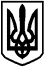 БОЯРСЬКА МІСЬКА РАДАVІI СКЛИКАННЯЧергова 53 сесіяРІШЕННЯ № 53/1794від 21 грудня 2018 року                                                                       м. БояркаПро затвердження заходів та їх фінансуванняна 2019 рік, відповідно до Програми енергозбереження та енергоефективності міста Боярка  на 2017-2020 рокиВідповідно до Законів України  «Про енергозбереження», «Про альтернативні джерела енергії», «Про альтернативні види палива», «Про місцеве самоврядування в Україні»,  розпорядження Кабінету Міністрів України від 24 червня 2013 року № 669-р «Про затвердження плану заходів щодо виконання регіональних та місцевих програм підвищення енергоефективності», на підставі пропозицій, поданих головними розпорядниками коштів міського бюджету, комунальними підприємствами міста Боярка,-БОЯРСЬКА МІСЬКА РАДАВИРІШИЛА:1. Затвердити заходи та їх фінансування на 2019 рік, відповідно до Програми енергозбереження та енергоефективності міста Боярка  на 2017-2020 роки (додаються).2. Контроль за виконанням даного рішення покласти на Постійну депутатську комісію Боярської міської Ради з питань реалізації державної регуляторної політики у сфері господарської діяльності, фінансів, бюджету, соціально-економічного розвитку, Постійну депутатську комісію Боярської міської Ради з питань житлово-комунального господарства, енергозбереження та благоустрою міста та заступника міського голови відповідного напрямку.МІСЬКИЙ ГОЛОВА							        О.О. ЗАРУБІНЗгідно з оригіналом:Секретар ради                                                                                  О.Г. СкринникПОЯСНЮВАЛЬНА ЗАПИСКАдо проекту рішення «Про затвердження заходів та їх фінансуванняна 2019 рік, відповідно до Програми енергозбереження та енергоефективності міста Боярка  на 2017-2020 роки»Відповідно до пропозицій, поданих головними розпорядниками коштів міського бюджету, комунальними підприємствами міста Боярка, розроблено «Програму енергозбереження та енергоефективності міста Боярка на 2017-2020 роки». Метою даної Програми є забезпечення ефективним використанням паливно-енергетичних ресурсів у бюджетній сфері міста, сфері теплопостачання та надання комунальних послуг, скорочення бюджетних витрат на використання енергоресурсів, удосконалення системи енергоменеджменту, підвищення культури енергоспоживання.Програма містить організаційні заходи та перелік енергозберігаючих заходів, виконання яких спрямоване на забезпечення реалізації в місті державної політики у сфері енергозбереження, вдосконалення міської системи управління енергозбереженням, спрямованої на підвищення ефективності використання паливно-енергетичних ресурсів у бюджетній та комунальній сферах, формування в населення міста світогляду, орієнтованого на енергозбереження, отримання енергозберігаючого, соціального та економічного ефекту.Крім того, враховуючи можливості міського бюджету запропоновані заходи, що можуть бути реалізовані у 2019 році.